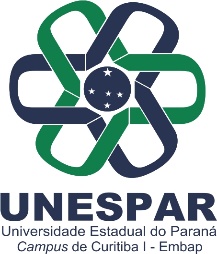 UniversidadeEstadualdoParaná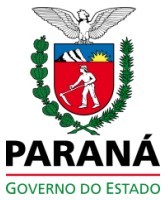 REQUERIMENTO – Ref.: FÉRIASServidor(a):	RGnº.	Cargo:	Lotado(a)no(a): 	Endereço:	Telefone:	Vem abaixo requerer o seguinte:A – FÉRIAS de 30 dias referente ao períodoaquisitivo de	a	_______________.(    ) Férias Integrais – No período de  ___________________a ______________________.                 (    ) Férias parceladas*1. No período de _________________________a _____________________.2. No período de _________________________ a _____________________.3. No período de _________________________ a _____________________.* Sendo um período não inferiror a 15 dias e os demais de no mínimo 05 dias. Máximo 3 períodos.B – SUSPENSÃO DEFÉRIAS EM	SALDO ______ DIAS.Referente ao período aquisitivo de	a	. Justificativa do responsável máximo pelo órgão**: ____________________________________________________________________________________________________________________________________________________________________________** Anexar Memorando detalhando a necessidade do serviço e preencher B.1.B.1 – NOVA FRUIÇÃO FÉRIAS EM	a	.C	–	CANCELAMENTO	INTEGRAL	DAS	FÉRIAS	de ______________a _______________.Referente ao períodoaquisitivode	a	. Justificativa do responsável máximo pelo órgão***:			***Anexar Memorando detalhando a necessidade do serviço.Nestes termos, Pede deferimento.Em,	/	/		Em,	/	/	Servidor(a)	ChefiaImediata